«Пальчиковый игротреннинг, как эффективное средство развития речи дошкольников»Нечаква Яна Александровна, воспитатель МКДОУ № 201города КироваВ процессе своей работы в детском саду я заметила, что все чаще в детский сад поступают дети с недостаточно развитой речью. Считается, что словесная речь ребенка начинается, когда движения его пальчиков достигают точных движений. К сожалению, в наше время у детей недостаточно хорошо развит уровень мелкой моторики и хорошим средством для стимулирования речи являются игры и упражнения на развитие мелкой  моторики рук. Доказано, что от нервных импульсов пальцев идет совершенствование речи. Мелкая моторика и артикулирование звуков находятся в прямой зависимости. Чем выше двигательная активность, тем лучше развита речь. Пальцы рук наделены большим количеством рецепторов, посылающих импульсы в центральную нервную систему человека.Обычно дети, которые имеют высокий уровень развития мелкой моторики, обладают логическим мышлением, хорошей памятью, вниманием, связной речью. Развитие мелкой моторики руки оказывает положительное воздействие на формирование правильного произношения, темп речи, интонационное разнообразие, снимает психическое напряжение. Известному педагогу Василию Александровичу Сухомлинскому принадлежит высказывание: «Ум ребёнка находится на кончиках его пальцев».Как приятно родителю, когда у его ребёнка умелые пальчики ловко держат карандаш, аккуратно рисуют, строят из конструктора. А если ещё ребёнок чисто и правильно говорит – вдвойне приятно. Актуальность данной разработки заключается в описании  целенаправленной, систематической работы по развитию мелкой моторики у детей дошкольного возраста, что способствует речевой деятельности, сохранению психического и физического развития ребенка, а главное формированию интеллектуальных способностей.В соответствии с целевыми ориентирами ФГОС «к концу дошкольного возраста ребенок достаточно хорошо должен: владеть устной речью, выражать свои мысли и желания, использовать речь для выражения своих мыслей, чувств и желаний, построения речевого высказывания в ситуации общения, выделять звуки в словах, у ребенка складываются предпосылки грамотности;у ребенка развита крупная и мелкая моторика». Цель работы: подобрать и систематизировать пальчиковые игры в соответствии с лексическими темами  для развития речи дошкольников.Реализация цели потребовала решения следующих задач:1. Разработать картотеку пальчиковых игр и упражнений с использованием нетрадиционных пособий для использования на занятиях, в совместной деятельности, индивидуальной работе.2. Совершенствовать мелкую моторику рук через использование пальчиковых игр и нетрадиционных пособий.3.  Повысить компетентность родителей, в значимости пальчиковых игр и упражнений для детей дошкольного возраста.Движение пальцев рук тесно связаны с речевой функцией. Установлено, что уровень развития речи у детей находится в прямой зависимости от степени сформированности тонких движений пальцев рук. В момент выполнения пальчиковой гимнастики повышается работоспособность коры головного мозга. Двигательные и речевые центры в мозгу – самые ближайшие соседи. И при движении пальчиков и кистей, возбуждение от двигательного центра переходит на речевые центры головного мозга и приводит к резкому усилению согласованной деятельности речевых зон. У всех детей с отставанием в речевом развитии пальчики малоподвижны и их движения неточны и не согласованы. Соответственно, тренировка движений пальцев рук, во время пальчиковых игр, стимулируют развитие речи детей.Массаж и пальчиковая гимнастика развивают не только мелкую моторику рук, но и память, умение концентрировать и распределять внимание ребенка, стимулируют развитие речи и способности малыша.Пальчиковые игры влияют на пластику пальцев, руки становятся более послушными, что помогает ребенку в выполнении мелких движений необходимых при рисовании, а затем при письме.Исследования отечественных физиологов также подтверждают связь развития рук с развитием мозга. Работы Владимира Михайловича Бехтерова подтверждают влияние манипуляции рук на функции высшей нервной деятельности, развитие речи. Простые движения рук помогают убрать напряжение не только с самих рук, но и с губ, снимают усталость. Они способны улучшить произношение многих звуков, а значит - развивать речь ребёнка.По мнению ученых, пальчиковые игры соединяют пальцевую пластику с выразительным речевым интонированием. А это значит, что они влияют не просто на развитие речи, но и на ее выразительность, на развитие творческих способностей ребенка.Для определения уровня развития речи логопедами давно разработан такой метод: ребенка просят показать один пальчик, два пальчика, три пальчика. Если движения напряженные, пальчики сгибаются и разгибаются только вместе и не могут двигаться отдельно друг от друга, то это дети с проблемами в развитии речи. А это значит, что необходимо как можно больше заниматься с детьми пальчиковыми играми.Занимаясь пальчиковыми играми, я решаю сразу несколько задач:1) развитие мелкой моторики;2) стимулирование речи ребенка;3) формирование правильного звукопроизношения;4) повышение речевой активности;5) развитие внимания, памяти, мышления, воображения;6) развитие фантазии и творческих способностей.Пальчиковая игра - это массаж пальчиков. Здесь происходит поглаживание кисти рук; растирание пальчиков от кончиков к основанию с применением небольшой силы для увеличения чувствительности; легкое надавливание на верхнюю фалангу пальца; растирание по кругу от кончика к ладошке; взять пальчик за верхушку и тихонько вращать по часовой стрелке.Массаж большого пальца повышает функциональную активность головного мозга; массаж указательного пальца положительно воздействует на состояние желудка; массаж среднего – на кишечник; массаж безымянного – на печень и почки, массаж мизинца - на сердце. Под каждый прием можно выбрать потешку.Сначала все движения выполняются медленно. Можно научить ребенка самостоятельно поддерживать одну руку другой или помогать свободной рукой действиям работающей.При проведении игр с пальчиками необходимо следить, чтобы у локтя малыша постоянно была опора, чтобы сначала работала одна рука, затем другая, потом обе. В процессе игры темп постепенно ускоряется.Работа по развитию мелкой моторики должна проводиться регулярно, только тогда может быть, достигнут наибольший эффект. Стала создавать адекватную возрастным особенностям развивающую предметно-пространственную среду, используя разнообразный материал:-разнообразные мелкие игрушки;- массажные мячи;- бумажные и вязаные колпачки для пальцев (герои разнообразных сказок).Всё это направленно на развитие силы рук, дифференцированные движения пальцев.Пальчиковые игры можно использовать во всех видах образовательной деятельности: в утренней гимнастике, в самостоятельной деятельности, в индивидуальной работе, на прогулке, гимнастике после сна, в свободное время утром и после сна по 2-3 минуты.Таким образом, пальчиковой гимнастикой каждый ребенок занимается по 7-10 минут в день.Этапы разучивания игр:- Взрослый сначала показывает игру малышу сам.- Взрослый показывает игру, манипулируя пальцами и рукой ребёнка.- Взрослый и ребёнок выполняют движения одновременно, взрослый проговаривает текст.- Ребёнок выполняет движения с необходимой помощью взрослого, который произносит текст.- Ребёнок выполняет движения и проговаривает текст, а взрослый подсказывает и помогает.Тексты упражнений – это рифмованные подсказки к заданным движениям. Они легко ложатся на слух ребенка и без специальных установок настраивают на игру. С помощью стихотворного ритма совершенствуется произношение, происходит установка правильного дыхания, отрабатывается определенный темп речи, развивается речевой слух.Группы пальчиковых игр:Игры–манипуляции. «Ладушки-ладушки…», «Сорока-белобока…» – указательным пальцем осуществляем круговые движения.«Пальчик-пальчик – где ты был?...», «Этот пальчик – дедушка…» – ребенок поочередно загибает каждый пальчик.Сюжетные пальчиковые упражнения.«Пальчики здороваются» – подушечки пальцев соприкасаются с большим пальцем; «Распускается цветок» – из сжатого кулака поочередно «появляются» пальцы; «Грабли» – ладони на себя, пальцы переплетаются между собой; «Елка» – ладони от себя, пальцы в «замок».К этой группе относятся также упражнения, которые позволяют детям изображать животных, птиц, насекомых, деревья, транспорт.Пальчиковые упражнения в сочетании со звуковой гимнастикой.
Ребенок поочередно соединяет пальцы каждой руки друг с другом или выпрямляет по очереди каждый палец и в это время произносит звуки  б-п, д-т,к-г.Пальчиковые кинезиологические упражнения («гимнастика мозга»).С помощью таких упражнений компенсируется работа левого полушария. Их выполнение требует от ребенка внимания и сосредоточенности. «Колечко» - поочередно перебирать пальцы рук, соединяя в кольцо с каждым пальцем последовательно указательный, средний и т.д.«Кулак, ребро, ладонь» – последовательно менять три положения сначала правой рукой, потом левой, потом двумя вместе.«Ухо-нос», «Симметричные рисунки», «Горизонтальные восьмерки».Пальчиковые упражнения в сочетании с самомассажем кистей и пальцев рук.В данных упражнениях используются традиционные для массажа движения – разминание, растирание, надавливание, пощипывание (от периферии к центру).«Помоем руки перед едой», «Надеваем перчатки», «Засолка капусты», «Согреем руки», «Молоточек», «Гуси щиплют травку».Театр в руке.Позволяет повысить общий тонус, развивает внимание и память, снимает психоэмоциональное напряжение.«Бабочка» - сжать пальцы в кулак и поочерёдно выпрямлять мизинец, безымянный и средний пальцы, а большой и указательный соединить в кольцо. Выпрямленными пальцами делать быстрые движения («трепетание пальцев»).«Сказка» - детям предлагается разыграть сказку, в которой каждый палец – какой-либо персонаж.«Осьминожки» - правая рука, осторожно и по очереди передвигая свои щупальцы-пальцы, путешествует по морскому дну. Навстречу движется осьминог – левая рука. Увидели друг друга, замерли, а потом стали обследовать морское дно вместе.Работа по развитию мелкой моторики предполагает тесное общение с детьми и родителями. Что благоприятно влияет на отношения и дружескую атмосферу в детском коллективе.В информационном уголке группы для родителей я помещаю рекомендации и описания упражнений по развитию мелкой моторики, комплексов артикуляционных гимнастик, методическую литературу.Для родителей своей группы были представлены консультации:1. «Пальчиковые игры для малышей»;2. «В чем заключается влияние пальцев на развитие речи»;3. «Чем заняться с детьми дома»;4. Полезные советы «Для чего нужна пальчиковая гимнастика». Привлечение родителей к работе по созданию развивающей среды в группе.Совместно с родителями мы постарались создать среду, окружающую детей таким образом, что она определяла направленность их деятельности и в тоже время решала поставленную задачу по развитию мелкой моторики, а соответственно и речи.Для детей мы создали специальные сюжетно–ролевые игры, которые не только решают познавательные задачи, но и развивают ручную умелость, речь:«Плотницкая мастерская» – мальчики работают инструментами (пилят, строгают, забивают гвозди и т. д.).Также создали сюжетно–ролевые игры для девочек, которые в значительной степени развивают мелкую моторику:«Поликлиника» – в этой игре мы оформили несколько узких специальностей (хирург, лор, окулист, педиатр).«Салон красоты и здоровья» – девочки делают массажи куклам, маски, прически, маникюр и т. д.В старшей группе мы начали использовать тетради–штриховки для подготовки руки к письму. У каждого ребенка своя тетрадь, он может работать в ней самостоятельно в свободное время. Сначала это была тетрадь в крупную клетку, затем, готовые прописи–штриховки со специально подобранными графическими упражнениями (штриховка, обвод контуров, проведение различных линий, раскрашивание предметов и др.). Опыт свидетельствует, что работа в таких тетрадях не только доставляет детям удовольствие, но и эффективно развивает мелкую моторику.Также были проведены индивидуальные беседы с родителями детей имеющих незначительные нарушения речи о необходимости использования пальчиковых игр, как дополнительного средства по развитию мелкой моторики рук и развития речи.Проведено родительское собрание по теме «Развиваем руки, развиваем мозг».Провожу консультации – практикумы «Пальчиковые игры и гимнастика для рук» согласно возрасту детей, «Пальчиковые игры для развития речи – польза и радостное общение», где показываю серию пальчиковых игр и проигрываю их с родителями.Оформлены папки-передвижки «Игры и задания для развития  мелкой моторики», «Игры с подручными предметами на развитие мелкой моторики рук», «Что происходит, когда ребенок занимается пальчиковой гимнасткой». Для многих родителей уже не представляет секрета тот факт, что умственное развитие ребенка и постановка его речи очень сильно зависит от развитости мелкой моторики. Они больше внимания уделяют развитию координации рук, используя рекомендованные мною пальчиковые игры в домашних условиях. Для воспитателей и специалистов детского сада провела консультации  «Пальчиковые игры для детей дошкольного возраста» и мастер-класс «Поиграем вместе».	 В заключение хочется сказать, что пальчиковые игры и упражнения – уникальное средство для развития мелкой моторики и речи в их единстве и взаимосвязи. Разучивание текстов с использованием «пальчиковой» гимнастики стимулирует развитие речи, пространственного, наглядно-действенного мышления, произвольного и непроизвольного внимания, слухового и зрительного восприятия, быстроту реакции и эмоциональную выразительность, способность сосредотачиваться.Помимо этого, пальчиковые игры расширяют кругозор и словарный запас детей, дают первоначальные математические представления и экологические знания, обогащают знания детей о собственном теле, создают положительное эмоциональное состояние, воспитывают уверенность в себе.Список использованной литературы:Агапова И. А., Давыдова М. А. «Игры с пальчиками для развития речи и творческих способностей детей». - М.: ООО «ИКТЦ ЛАДА», 2009;Анищенкова Е. С. «Пальчиковая гимнастика для развития речи дошкольников». – АСТ, 2011;Анищенкова Е. С. «Речевая гимнастика для развития речи дошкольников». – Профиздат, 2007;Бардышева Т.Ю. «Умелые пальчики».- М.:ООО ТД Изд-во Мир книги,2008.Богуславская З. М., Смирнова Е. О. «Развивающие игры для детей дошкольного возраста». – М.: Просвещение, 2004;Бондаренко А. К. «Дидактические игры в детском саду: Пособие для воспитателя детского сада». - М.: Просвещение, 2005;Борисенко М. Г., Лукина Н. А. «Наши пальчики играют». – СПб.: «Паритет», 2003;Воротынская Е. Н., Юдина Н. П. «Влияние пальчиковых игр на развитие моторики рук у детей. Постановка проблемы // Инновационные процессы в гуманитарных и общественных науках : сборник научных трудов по материалам Международной научно-практической конференции» 26 марта 2021г. : Белгород : ООО Агентство перспективных научных исследований (АПНИ), 2021;Громова О. Н., Прокопенко Т. А. «Игры-забавы по развитию мелкой моторики у детей». – М.: «ГНОМ и Д», 2002;Каплунова И., Новоскольцева И. «Ладушки» Программа по музыкальному воспитанию детей дошкольного возраста. – СПб.: ООО «Невская нота», 2010;Козырева Л.М. «Развитие речи». Дети до 5-ти лет». Ярославль Академия развития,2007;Крупенчук О. И., «Пальчиковые игры». Издательский дом «Литера». Санкт-Петербург 2005;Рузина М.С. «Пальчиковый игротренинг». -Екатеринбург: У -Фактория, 2006;Светлова И. «Развиваем мелкую моторику и координацию движений рук». М.,«Олма Пресс», 2001;Черенкова Е. Н., «Оригинальные пальчиковые игры». «Рипол-классик» Москва 2008;Янушко Е. «Помогите малышу заговорить!»- М. : Теревинф, 2007.Приложение 1Картотека пальчиковой гимнастики по темам неделиТема: Наш детский сад, наша группа.Этот пальчик хочет спать. (поочередно загибать пальцы к ладошке
Этот пальчик – прыг в кровать! начиная с мизинца. Затем большим пальцем 
Этот пальчик прикорнул. Касаться всех остальных - «будить»);
Этот пальчик уж заснул.
Тише, тише не шуми,
Пальчики не разбуди.
Встали пальчики. Ура! (с восклицанием «Ура!» - кулачки разжать, 
В детский сад идти пора. широко расставив пальцы.)Наша группа
В нашей группе все друзья. (Ритмично стучат кулачками по столу,
Самый младший — это я. Разжимают пальчики поочередно  начиная с мизинца). 
Это Маша, 
Это Саша,
Это Юра,
Это Даша.
Как живёшь? 
- Как живёшь? - Вот так! (показать большой палец)
- А идешь? - Вот так»! («шагать» пальчиками по столу)
-Как даешь? - Вот так! (протягивать открытую ладонь)
- Ждёшь обед? - Вот так! (кулачок подпирает лицо)
- Машешь вслед? - Вот так! (помахать рукой)
-Утром спишь? - Вот так! (2 ладошки под щекой)
- А шалишь? - Вот так! (щёки надули и руками лопнули)
Девочки и мальчики
Наши девочки и мальчики (дети держат руки на поясе)
Ловко прыгают как мячики (прыгают)
Головой слегка качают (качают головой)
И красиво приседают (приседают)
Ручками хлопают вот так, вот так (хлопки 4 раза)
Ножками топают вот так, вот так (топают 4 раза)
Кулачки сжимают вот так. вот так (Показывают один кулачок, портом другой)
Ладошки раскрывают вот так, вот так (Поочерёдно раскрывают ладошки)
На ладошки мы подуем (Дуют поочерёдно на обе ладошки)
Наши пальчики разбудим. (Шевелят пальчиками)Тема: ИгрушкиУ Антошки есть игрушки. 
У Антошки есть игрушки: (Поочередно сгибают пальцы, начиная с большого) 
Вот веселая лягушка.
Вот железная машина. 
Это мяч. Он из резины. 
Разноцветная матрешка 
И с хвостом пушистым кошка. 
Катины игрушки
На большом диване в ряд (Попеременно хлопают в ладоши , стучат кулаками).
Куклы Танины сидят: 
Два медведя, Буратино, (Загибают поочередно все пальцы).
И веселый Чиполино,
И котенок, и слоненок.
Раз, два, три, четыре, пять.    ( Разгибают поочередно все пальцы).
Помогаем нашей Тане             ( Попеременно хлопают в ладоши и
Мы игрушки сосчитать.           Стучат кулаками).Есть у нас игрушки 
Есть у нас игрушки: (Хлопки) 
Пластмассовые погремушки, (Встряхивают кулачки).
Мишка мягкий меховой, (Сжимают и разжимают пальцы).
Мяч резиновый цветной, (Делают шар из пальцев).
Кубик деревянный,
Солдатик оловянный, (Руки сложить в круг перед собой)
Шарик легкий надувной, (Руки сложить в круг перед собой).
Я люблю играть с тобой. (Хлопают в ладоши).Я с игрушками играю.
Я с игрушками играю: (Руки перед собой, сжимаем-разжимаем пальцы обеих рук.)
Мячик я тебе бросаю, (Протягиваем руки вперёд – «бросаем мяч».)
Пирамидку собираю, (Прямые кисти ладонями вниз поочерёдно кладём друг на друга несколько раз.)
Грузовик везде катаю. (Двигаем слегка раскрытой кистью правой руки – «катаем машинку».)Индюк
Индюк из города идет,
Игрушку новую везет.
Игрушка не простая,
Игрушка расписная. (Пальчики обеих рук «идут» по столу).Есть игрушки у меня. 
Есть игрушки у меня: (хлопают в ладоши и ударяют кулачками друг о друга попеременно) 
Паровоз и два коня, (загибают пальчики на обеих руках)
Серебристый самолёт, 
Три ракеты, вездеход, 
Самосвал, подъёмный кран
– Настоящий великан. 
Сколько вместе? Как узнать? (хлопают в ладоши и ударяют кулачками друг о друга попеременно)
Помогите сосчитать!Тема : «Мои друзья»Дружба
Дружат в нашей группе (Хлопают в ладоши.)
Девочки и мальчики.
Мы с тобой подружим (Стучат кулачками друг об друга.)
Маленькие пальчики.
Раз, два, три, четыре, пять (Загибают пальчики поочередно, начиная с мизинца.)
Будем снова мы считать.
Раз, два, три, четыре, пять (Загибают пальчики поочередно, начиная с мизинца, на др. руке.) 
Мы закончили считать.«В гости к пальчику большому»
В гости к пальчику большому
Приходили прямо к дому
Указательный и средний,
Безымянный и последний.
Сам мизинчик-малышок,
Постучался на порог.
Вместе пальчики-друзья,
Друг без друга им нельзя.Тема: Наше тело. Органы артикуляции. Гигиена.Весёлый человечек.
Я – веселый человечек,
Я гуляю и пою.
Я – веселый человечек,
Очень я играть люблю. (Указательные и средние пальчики обеих рук «шагают» по столу).
Разотру ладошки сильно, (Растирают ладони).
Каждый пальчик покручу,
Поздороваюсь с ним сильно
И вытягивать начну. (Охватывают каждый палец у основания и вращательными движениями поднимаются до ногтевой фаланги).
Руки я затем помою, (Потирают ладони).
Пальчик к пальчику сложу,
На замочек их закрою
И тепло поберегу. (Складывают пальцы в замок).Дружные пальчики.
Эти пальчики щипают, (Большим и указательным пальцем щипаем ладонь другой руки (или мамину ладонь).
Эти пальчики гуляют, (Указательный и средний "идут" по другой руке).
Эти - любят поболтать, (Средний и безымянный шевелятся, трутся друг об друга (шурша).
Эти - тихо подремать, (Безымянный и мизинец прижимаем к ладони).
А большой с мизинцем братцем
Могут чисто умываться. (Крутим большим пальцем вокруг мизинца).Тема: Овощи. Фрукты. Сад. Огород.Овощи.
У Лариски – 
Две редиски. 
У Алёшки – 
Две картошки. 
У Серёжки сорванца –
Два зелёных огурца.
А у Вовки –
Две морковки.
Да ещё у Петьки –
Две хвостатых редьки.
«Огород».
Массаж фаланг пальцев (на каждую строчку – разминание фаланги одного пальца; направление массажных движений – от ногтевой фаланги к основанию пальца
Вырос у нас чеснок, указательный
Перец, томат, кабачок, средний
Тыква, капуста, картошка безымянный
Лук и немножко горошка. мизинец
Овощи мы собирали, мизинец
Ими друзей угощали, безымянный
Квасили, ели, солили, средний
С дачи домой увозили. указательный
Прощай же на год, большой палец левой руки
Наш друг – огород! большой палец правой руки
Апельсин.
Мы делили апельсин. (дети разламывают воображаемый апельсин на дольки)
Много нас, (показывают 10 пальцев)
А он один. (показывают 1 палец)
Эта долька – для ежа.
Эта долька – для стрижа.
Эта долька – для утят.
Эта долька – для котят.
Эта долька – для бобра. (загибают по одному пальчику на каждую строчку)
А для волка – кожура. (бросательные движения правой рукой)
Он сердит на нас – беда!!! (сжимают кулаки и прижимают их к груди)
Разбегайтесь – кто куда!!! («бегут» пальцами по столу)
Друзья – садоводы.
Палец толстый и большой
В сад за сливами пошёл. (Ладошка собрана в «кулачок». Отгибаем большой пальчик, выпрямляем его, затем сгибаем наполовину. Снова сгибаем и так несколько раз)
Указательный с порога
Указал ему дорогу. (Отгибаем указательный пальчик, далее «сгибаем-разгибаем»)
Средний палец самый меткий,
Он сбивает сливы с ветки. (Отгибаем средний пальчик, «сгибаем-разгибаем» его. При этом нужно стараться не сгибать указательный и большой пальцы)
Безымянный подбирает, (Отгибаем также безымянный, постараться не шевелить предыдущими пальчиками)
А мизинчик-господинчик
В землю косточки бросает! (Отгибаем мизинчик)
Фруктовая ладошка.
Этот пальчик - апельсин, (Поочерёдно разгибают пальчики из кулачка, начиная с большого).
Он, конечно, не один,
Этот пальчик – слива,
Вкусная, красивая.
Этот пальчик – абрикос,
Высоко на ветке рос.
Этот пальчик – груша,
Просит: «Ну-ка, скушай!»
Этот пальчик – ананас, 
Фрукт для вас и для нас. (Показывают ладошками вокруг и на себя).
Яблонька
У дороги яблонька стоит, (Руки сплести над головой, пальцы разжаты).
На ветке яблочко висит. (Сложить запястья вместе).
Сильно ветку я потряс, (Руки над головой, движения вперед-назад).
Вот и яблочко у нас. (Ладони перед грудью, имитируют, что держат яблоко).
В сладко яблочко вопьюсь,
Ах, какой приятный вкус. (Соединить запястья, ладони развести).Вышла Люба в огород
Вышла Люба в огород — Сколько у неё хлопот!Нелегко полить на грядке Овощи все по порядку:Помидоры, лук, капуста (Поочерёдно загибают палъцы на правой, затем на левойИ горошек очень вкусный. руке на каждое название овоща)Репа, огурцы, чеснок,  свёкла, редька и укроп.  Тема: Лес, деревья, кустарники.Клён
За окном сосулька тает,
Ветер тучи рвёт в клочки. («Рвать» клочки),
Разжимает, разжимает (разжимать кулачки),
Клён тугие кулачки.
Прислонился он к окошку. (ладони вместе прижать к щеке)
И, едва растает снег,
Мне зелёную ладошку (протянуть ладошки вперед),
Клён протянет раньше всех. (сжимать и разжимать кулачки)
Иголки
У сосны, пихты и ёлки (дети перекатывают в руках, массируя ладони массажный мячик)
Очень колкие иголки, 
Но ещё сильней, чем ельник,
Вас уколет можжевельник! (подбрасывают мячик)Тема:  Дары осениГрибы
Массаж (или самомассаж) подушечек пальцев (на каждую стихотворную строчку – разминание подушечки одного пальца).
Вылезли на кочке - мизинец
Мелкие грибочки: - безымянный
Грузди и горькушки, - средний
Рыжики, волнушки. - указательный
Даже маленький пенек - большой
Удивленья скрыть не мог. - большой
Выросли опята, - указательный
Скользкие маслята, - средний
Бледные поганки - безымянный
Встали на полянке. – мизинец«Ягоды»С ветки ягодки снимаю,        (Пальцы расслаблены, свисают вниз. Пальцами другой руки погладить  каждый пальчик от основания до самого кончика, как будто снимая с него воображаемую ягодку.)И в лукошко собираю.          (Обе ладошки сложить перед собой чашечкой.)Будет полное лукошко,        (Одну ладошку, сложенную лодочкой, накрыть другой также сложенной  ладошкой.)Я попробую немножко.        (Одна сложенная ладошка имитирует лукошко, другой рукойЯ поем ещё чуть-чуть,          достать воображаемые ягодки и отправить их в рот.)Лёгким будет к дому путь!  (Имитируя ножки, средний и указательный пальчики на       обеих руках  «убегают» как можно дальше.)Тема: Золотая осень
Осень.
Осень, осень, - (трем ладошки друг о друга)
Приходи! – (по очереди сжимаем кулачки)
Осень, осень, - (трем ладошки друг о друга)
Погляди! – (положить ладошки на щеки)
Листья желтые кружатся, - (движение ладонями сверху вниз)
Тихо на землю ложатся. – (поглаживаем коленки)
Солнце нас уже не греет, - (по очереди сжимаем кулачки)
Ветер дует все сильнее, - (разводим одновременно ручки в разные стороны)
К югу полетели птицы, - (скрестить ручки и пошевелить пальчиками)
Дождик к нам в окно стучится. – (стучим пальчиками по ладошкам)
Шапки, куртки надеваем – (делаем вид)
И ботинки обуваем – (постучать ногами)
Знаем месяцы: - (похлопать ладошками по коленкам)
Сентябрь, и Октябрь, и Ноябрь. – (кулак, ребро, ладонь)
Осенние листья.
Раз, два, три, четыре, пять, - (загибаем пальчики, начиная с большого)
Будем листья собирать. – (сжимаем и разжимаем кулачки)
Листья березы, - (загибаем пальчики, начиная с большого)
Листья рябины,
Листики тополя,
Листья осины,
Листики дуба мы соберем,
Маме осенний букет отнесем –( пальчики «шагают» по столу).Осень.
Ветер северный подул, - (подуть на пальцы)
все листочки с липы сдул с-с-с – (смахивать руками, будто сдувает листочки)
Полетели, закружились и на землю опустились. – (ладони зигзагами плавно опустить на стол)
Дождик стал по ним стучать кап-кап-кап – (постучать пальцами по столу)
Град по ним заколотил, 
Листья все насквозь пробил, - (постучать кулачками по столу)
Снег потом припорошил, - (плавные движения вперед-назад кистями)
Одеялом их накрыл. – (ладони прижать крепко к столу)
Тема :Осень в лесу
Мы идем в осенний лес. (И. Михеева)
Мы идем в осенний лес. – маршируем на месте
А в лесу полно чудес! - разводим руки в стороны, «удивляемся»
Дождь вчера в лесу прошел - потряхиваем ладонями обеих рук
Это очень хорошо. - хлопаем в ладоши
Будем мы грибы искать - приставляем ладонь ко лбу, смотрят то в одну, то в другую сторону
И в корзинку собирать. - сводят руки перед собой в «корзинку»
Вот сидят маслята, - загибают по одному пальцу на обеих руках одновременно на каждое название грибочка
На пеньке – опята,
А во мху – лисички,
Дружные сестрички. - делают манящие движения руками
«Подосиновик, груздок, - грозят указательным пальцем правой руки
Полезайте в кузовок! – присесть, обнять себя руками
Ну, а ты, мухомор, - встаем, разводим руками в стороны
Украшай осенний бор!
Осень.
Ветер по лесу летал, (Плавные, волнообразные движения ладонями)
Ветер листики считал:
Вот дубовый, 
Вот кленовый ( Загибать по одному пальчику)
Вот рябиновый резной,
Вот с березки – золотой,
Вот последний лист с осинки
Ветер бросил на тропинку ( Спокойно уложить ладони на стол)Тема: Домашние животные и птицы.Поросята.
(Пальцы рук растопырены; поочередно «идём» по столику или по коленочкам каждым из пальчиков). 
Этот толстый поросёнок целый день хвостом вилял, (Мизинцы). 
Этот толстый поросёнок спинку об забор чесал. (Безымянные). 
Ля-ля-ля-ля, лю-лю-лю, поросяток я люблю. («Фонарики»). 
Ля-ля-ля-ля, лю-лю-лю, поросяток я люблю. (Сжимаем и разжимаем кулачки). 
Этот толстый поросёнок носом землю ковырял, (Средние). 
Этот толстый поросёнок что-то сам нарисовал. (Указательные). 
Ля-ля-ля-ля, лю-лю-лю, поросяток я люблю (Сжимаем и разжимаем кулачки). 
Этот толстый поросёнок - лежебока и нахал, (Большие). 
Захотел спать в серединке и всех братьев растолкал. (Руку сжимаем в кулак, большой палец зажимаем внутрь).
Я в деревне отдыхаю…
Я в деревне отдыхаю, - Руки на столе ладошками вниз. Разводить и соединять пальцы правой руки.
Всех зверей домашних знаю: - Разводить и соединять пальцы левой руки.
Кролик, лошадь и коза, - Называя животное, поднимать и удерживать на весу каждый палец правой руки, начиная с большого.
Кот, корова и свинья. - Поднимать и удерживать на весу оставшиеся пальцы правой руки, а затем левой, начиная с большого.
А еще баран с овцой,
Да верный пес - Поднимать и удерживать на весу каждый палец левой руки.
Помощник мой. - Большой палец правой руки поднять вверх, указательный согнуть, остальные вытянуть вперед и прижать друг к другу – «собака»
Домашние птицы. 
Во дворе стоит забор,
За забором птичий двор. (Руки на столе: правая – ладонью вниз, левая – сжата в кулак; поочередно меняем положение рук)
Тут галдеж и суета 
Начинается с утра: (Ударяем правой рукой, сжатой в кулак, в ладошку левой руки, затем меняем положение).
Кукарекают, гогочут,
Громко крякают, болбочут (Последовательно соединять пальцы обеих рук с большими).
Гуси, утки, индюки,
Курицы и петухи. (Соединять одноименные пальцы рук, начиная с больших).Есть у курицы цыпленок
Есть у курицы цыплёнок, (Большие пальцы поочерёдно касаются остальных, начиная с мизинца).
У индюшки – индюшонок,
А у утки есть утёнок, 
У каждой мамы малыши 
Все красивы, хороши! (Показывают пальчики, играя ими).Тема: «Наша Родина – Россия»Край родной.
Здравствуй, солнце золотое!  - Потянуться, растопырив пальцы
Здравствуй, небо голубое! - Помахать «небу»
Здравствуй, вольный ветерок! - Волнообразные движения кистей рук
Здравствуй, маленький дубок! - Показать «дубок»- растет от маленького расточка вверх
Мы живём в одном краю –
Всех я вас приветствую! - «Обнимашки»
Моя страна
Посмотрю на карту я: - вытягивают вперед прямые ладони 
Вот российская земля. - поочереди соединяют одноименные пальцы рук
Есть леса тут и озера, 
Горы, реки и моря. 
Я люблю тебя, Россия, - крепко сжимают в «замок» 
Ты же Родина моя! - прикладывают руки к грудиТема: «Мой дом»Дом.
Я хочу построить дом, - Руки над головой «домиком».
Чтоб окошко было в нём, -Руки перед глазами. Концы пальцев рук сомкнуты в «окошко».
Чтоб у дома дверь была, - Ладони повёрнуты к себе, сомкнуты боковыми частями. 
Рядом чтоб сосна росла. - Пальцы растопырены. Руки тянем вверх.
Чтоб вокруг забор стоял - Руки перед собой кольцом, пальцы соединены.
Пёс ворота охранял. - Одна рука «пёс», мизинец отсоединить от других пальцев.
Солнце было, - Скрестить кисти рук, пальцы растопырены.
Дождик шёл, - «Стряхивающие» движения.
И тюльпан в саду расцвёл. - Предплечья прижаты. Пальцы-лепестки смотрят вверх.Новый дом
Тук-тук-тук, тук-тук-тук! - Ударяют, чередуя, кулачком о кулачок.
Молоток бери, мой друг! 
Мы построим новый дом, - Ставят рядом ладошки «стены»
Есть окошко в доме том. - Складывают указательные пальцы «палочкой», остальные соединяют «крышей».
Есть ещё одно повыше, 
Есть труба вверху на крыше. - Мизинец отставляют в сторону – труба.
Дом готов, зовём гостей: - Показывают оба указательных пальца
«Проходите поскорей!» - Делают приглашающий жест рукой.Тема : «Моя семья»Семья 
Раз, два, три, четыре! (хлопают в ладоши)
Кто живет в моей квартире?
Раз, два, три, четыре, пять! (хлопают в ладоши)
Всех могу пересчитать:
Папа, мама, брат, сестренка, кошка Мурка,
Два котенка, мой щегол, сверчок и я (поочередное поглаживание- массаж всех десяти пальцев).
Вот и вся моя семья!
Кто приехал?
Кто приехал? - Пальцы обеих рук сложены вместе.
Мы, мы, мы! - Быстро хлопают кончики больших пальцев.
Мама, мама, это ты? - Кончики больших пальцев прижаты, а кончики остальных хлопают.
Да, да, да! - Хлопают кончики больших пальцев.
Папа, папа, это ты? - Хлопают кончики указательных.
Да, да, да! - Хлопают кончики больших пальцев.
Братец, братец, это ты? - Хлопают кончики средних пальцев.
Да, да, да! - Хлопают кончики больших пальцев.
Ах, сестричка, это ты? - Хлопают кончики безымянных.
Да, да, да! - Хлопают кончики больших пальцев.
Все мы вместе, да, да, да! - Хлопают кончики мизинцев. Хлопать в ладоши.
Дружная семья
Этот пальчик – дедушка, (загибаем поочередно пальцы, начиная с большого)
Этот пальчик – бабушка,
Этот пальчик – папочка,
Этот пальчик – мамочка,
А вот этот пальчик – я,
Вместе – дружная семья! (хлопаем в ладоши)Моя семья
Знаю я, что у меня (поднимают руку ладонью к себе
Дома дружная семья: и в соответствии с текстом
Это – мама, в определенной последовательности загибают пальцы:
Это – я, сначала безымянный, затем мизинец, указательный палец,
Это – бабушка моя, средний и большой)
Это – папа,
Это – дед.
И у нас разлада нет.Тема: Бытовые приборы.Магнитофон.
Магнитофон! Магнитофон!
Что слышит, то и пишет он. - Сжимаем – разжимаем кулачки обеих рук.
Пищат мышата из норы,
Пищат над ухом комары.
Кузнечики и птицы
Поют без репетиций. - Загибаем по одному пальчику на обеих руках.
Ну а потом – среди зимы - Распрямляем по одному пальчику на обеих руках
Всех в лето приглашаем мы - Соединяем одноименные пальчики обеих рук, начиная с больших.
Услышать каждый хочет,
Как летний гром грохочет. - Ладони от себя, разводим и соединяем пальчики.Пылесос.
Пылесос, пылесос, - Ритмичное сгибание пальцев обеих рук (ладони смотрят вперёд)
Ты куда суёшь свой нос? - то же, но ладони обращены друг к другу.
Я жужжу, я жужжу, - Соприкосновение кончиков пальцев
Я порядок навожу. 
Домик для зайчат.
Стук, стук, постук,
раздается где-то стук.
Молоточки стучат, 
Строят домик для зайчат. (кулачками друг о друга стучим).
Вот с такою крышей (ладошки над головой).
Вот с такими стенами (ладошки около щечек).
Вот с такими окнами (ладошки перед лицом).
Вот с такою дверью (одна ладошка перед лицом.)
И вот с таким замком (сцепили ручки).
На двери висит замок.
Кто его открыть бы мог?
Повертели,
Покрутили,
Постучали,
И – открыли! (расцепили ручки)
Тема: Посуда. Продукты питания.Столовая посудаВ сахарницу сахар насыпаем, - Сгибать одновременно большие пальцы обеих рук.
Хлеб и булку в хлебницу кладем. - Сгибать одновременно указательные и средние пальцы рук.
Молоко в молочник наливаем, - Сгибать одновременно безымянные пальцы рук.
А в солонку соли наберем. - Сгибать одновременно мизинцы
Салат
Мы морковку чистим- чистим,(Энергично проводят кулачком правой руки по ладони левой).
Мы морковку трём-трём, (Прижимают кулачки к груди и делают ими резкие движения вперёд-назад).
Сахарком её посыплем («Посыпают сахарком», мелко перебирая пальчиками).
И сметанкою польём. (Кулачком делают движения сверху вниз, как бы поливая).
Вот какой у нас салат, Протягивают ладони вперёд).
Витаминами богат! (Поглаживают ладошкой живот)
Посуда. 
Девочка Иринка порядок наводила. Поочерёдно соединяют большой палец с остальными.
Девочка Иринка кукле говорила: 
«Салфетки должны быть в салфетнице, 
Масло должно быть в маслёнке,
Хлебушек должен быть в хлебнице, 
А соль? Ну, конечно, в солонке! 
Посуда (2)
Мы в новом магазине посуду покупали: - Руки на столе ладонями вниз; разводить пальцы в стороны и соединять.
Тарелки, блюдца, чашки - Поднимать поочередно пальцы правой руки
На полках выбирали.
Красивую кастрюлю, молочник и солонку,
Набор ножей и вилок, - Поднимать поочередно пальцы левой руки
Шумовку и масленку. 
Чайник
Привет, я – чайник (показываем руками толщину)
Большой и толстый
Вот моя ручка, (руку вбок)
А вот мой носик (другую руку вверх и в сторону)
Если буду кипеть, (хлопаем рукой на макушке)
Я буду свистеть (изображаем свист)
С печки меня возьмешь, (наклоняемся в сторону, где рука-ручка)
Чаю себе нальёшь. (наклон в строну, где рука-носик)Тема: Мебель.Домик.
Под грибом - шалашик-домик, (соедините ладони шалашиком)
Там живет веселый гномик.
Мы тихонько постучим, (постучать кулаком одной руки о ладонь другой руки)
В колокольчик позвоним. (ладони обеих рук обращены вниз, пальцы скрещены; средний палец правой руки опущен вниз и слегка качается).
Двери нам откроет гномик,
Станет звать в шалашик-домик.
В домике дощатый пол, (ладони опустить вниз, ребром прижать друг к другу)
А на нем - дубовый стол. (левая рука сжата в кулак, сверху на кулак опускается ладонь правой руки)
Рядом - стул с высокой спинкой. (направить левую ладонь вертикально вверх, к ее нижней части приставить кулачок правой руки большим пальцем к себе)
На столе - тарелка с вилкой. (ладонь левой руки лежит на столе и направлена вверх, изображая тарелку, правая рука изображает вилку: ладонь направлена вниз, четыре пальца выпрямлены и слегка разведены в стороны, а большой прижат к ладони)
И блины горой стоят - 
Угощенье для ребят. Мебель.
Раз, два, три, четыре, - Загибают пальчики, начиная с большого, на обеих руках.
Много мебели в квартире. - Сжимают и разжимают кулачки
В шкаф повесим мы рубашку, - Загибают пальчики, начиная с большого.
А в буфет поставим чашку.
Чтобы ножки отдохнули,
Посидим чуть-чуть на стуле.
А когда мы крепко спали
На кровати мы лежали.
А потом мы скотом 
Посидели за столом, - Попеременно хлопают в ладоши и стучат кулачками
Чай с вареньем дружно пили.
Много мебели в квартире.
Мебель (2)
В нашей комнате – столовой –
Есть отличный стол дубовый,
Стулья – спинки все резные,
Ножки гнутые, витые.
И ореховый буфет для варенья и конфет.
В комнате для взрослых – спальне –
Есть для платьев шкаф зеркальный,
Две широкие кровати с одеялами на вате
И березовый комод, мама там белье берет.
А в гостиной кресла есть,
Телевизор смотрят здесь.
Есть диван и стол журнальный,
В стенке – центр музыкальный.
(На каждое название предмета мебели дети загибают по одному пальчику) 
Мебель (3)
Мебель я начну считать-  Показывают ладошки обеих рук.
Кресло, стол, диван, кровать, - Пальцы обеих рук поочерёдно сжимают в кулачки.
Полка, тумбочка, буфет, 
Шкаф, комод и табурет. 
Много мебели назвали, - Разжимают кулачки и показывают ладошки.
Десять пальчиков зажали! - Сжимают кулачки и поднимают их вверх.Тема: Одежда. Головные уборы.Стирка
Раз, два, три, четыре, пять – (Последовательно соединяют пальцы
Будем вещи мы стирать: одной руки с пальцами другой руки.)
Платье, брюки и носочки,
Юбку, кофточку, платочки.
Шарф и шапку не забудем –
Их стирать мы тоже будем. (Кулачки имитируют стирку.)
Маша варежку надела….
Маша варежку надела: (Сжать пальцы в кулачок)
«Ой, куда я пальчик дела?
Нету пальчика, пропал, (Все пальцы разжать, кроме большого)
В свой домишко не попал».
Маша варежку сняла: (Разогнуть большой палец).
«Поглядите – ка, нашла!
Ищешь, ищешь и найдёшь, (Сжать пальцы в кулачок, отделить большой палец.)
Здравствуй, пальчик, как живёшь?»Рукавицы.
Вяжет бабушка Лисица (Поочередно потереть пальцы.)
Всем лисятам рукавицы: (Загибаем пальчики).
Для лисенка Саши,
Для лисички Маши,
Для лисенка Коли,
Для лисички Оли,
А маленькие рукавички
Для Наташеньки - лисички.
В рукавичках да-да-да!
Не замерзнем никогда! (Потереть ладони друг о друга).
Стирка
(Дети выполняют действия в соответствии со смыслом стихотворения)
Ох, испачкалась одежда, мы её не берегли,
Обращались с ней небрежно, мяли, пачкали в пыли.
Надо нам её спасти и в порядок привести.
В тазик воду наливаем, порошочку насыпаем.
Всю одежду мы замочим, пятна тщательно потрём,
Постираем, прополощем, отожмём её, встряхнём.
А потом легко и ловко всю развесим на верёвках.
А пока одежда сушится мы попляшем и покружимся.
Сто одежек. А. Барто.
Лиф на байке, (поочередно загибают пальцы на обеих руках)
Три фуфайки, ( одновременно на каждое название одежды)
На подкладке платьице,шарф на шее,
Шаль большая, что за шарик катится? (пожимают плечами)
Сто одёжек, (ритмично сжимают и разжимают пальцы обеих рук)
сто застёжек,
Слово вымолвить не может. (похлопывают себя по плечам.)
Мама так закутала,
Что не знаю, Тут ли я! (разводят руки в стороны)Тема: ОбувьОбувь.
Посчитаем в первый раз, (Попеременные хлопки ладонями
Сколько обуви у нас. и удары кулачками по столу.)
Туфли, тапочки, сапожки
Для Наташки и Серёжки, (На каждое название обуви
Да ещё ботинки загибают по одному пальчику, начиная с большого).
Для нашей Валентинки,
А вот эти валенки
Для малышки Галеньки.
Ботинки.
Всюду, всюду мы вдвоем
Неразлучные идем. - Средний и указательный пальчики «шагают» по столу.
Мы гуляем по лугам,
По зеленым берегам,
Вниз по лестнице сбегали,
Вдоль по улице шагали,
После лезем под кровать - Дети загибают по одному пальчику, начиная с большого.
Будем там тихонько спать. - Укладывают ладони на стол.Новые кроссовки.
Как у нашей кошки
На ногах сапожки,
Как у нашей свинки 
На ногах ботинки.
А у пса на лапках
Голубые тапки.
А козленок маленький 
Обувает валенки.
А сыночек Вовка – 
Новые кроссовки. (Загибать пальчики, начиная с большого).
Вот так. Вот так.
Новые кроссовки. («Шагать» по столу средним и указательным пальцами обеих рук).Тема: Зима.Мороз
Вечер приближается (разведите руки в стороны),
Вьюга начинается (покачайте над головой руками из стороны в сторону).
Крепчает мороз (с усилием сожмите кулаки)
—Щиплет щеки, щиплет нос (пальцами слегка ущипните щеки и нос)
Руки стали замерзать (потрите ладони)
Надо их отогревать (подышите на ладони).
Вечер приближается (разведите руки в стороны)
Темнота сгущается.
Нам домой давно пора
—До свиданья! До утра! (помашите рукой на прощание).
Зима
Пришла зима, - трем ладошки друг о друга
Принесла мороз. - пальцами массажируем плечи, предплечья
Пришла зима, - трем ладошки друг о друга
Замерзает нос. - ладошкой массажируем кончик носа 
Снег, - плавные движения ладонями
Сугробы, - кулаки стучат по коленям попеременно
Гололед. - ладони шоркают по коленям разнонаправлено
Все на улицу — вперед! обе руки протянуть вперед
Мороз (2)
Ой, сердит мороз (качают головой, взявшись за нее руками)
Ветки снегом занес. (Взмахивают кистями рук)
Хватает за нос. (Хватают себя за нос)
Щиплет до слез (Щиплют себя за щеки)
Ребятишки не пугаются (Грозят пальчиком)
И на лыжах («Едут на лыжах»)
И на саночках катаются («Едут на санках»)
Над морозом сердитым потешаются. (Прыгают и одновременно хлопают в ладоши)
Зима
Наши ручки замерзают. - Кулачки крепко прижать друг к другу
Поиграем – ка немножко - Разжать кулачки, хлопать в ладони.
Да похлопаем в ладошки. - Хлопать в ладоши
Хлоп, хлоп, хлоп, хлоп!
Пальчики, чтоб их согреть, - Прижать ладони друг к другу, тереть 
Сильно надо растереть. - ладонь о ладонь.
Пальчики мы согреваем, - Греем руки круговыми движениями,
Их сжимаем – разжимаем! - сжимаем и разжимаем кулачки.Тема: Зимующие птицы.Покормите птиц
Покормите птиц зимой! (Изображают как сыплют крошки)
Пусть со всех концов (Разводят руки в стороны)
К нам слетятся, как домой (Большие пальцы соединяют, остальными машут, как крыльями)
Стайки на крыльцо. (Кончики пальцев соединяют изображая крышу дома)
Сколько гибнет их – не счесть (Держатся за голову и качают ей)
Видеть тяжело.
А ведь в нашем сердце есть (Прижимают руки к сердечку)
И для птиц тепло. (Обнимают и гладят себя)
Приучите птиц в мороз (Изображают как сыплют крошки)
К своему окну, (Соединяют руки кольцом, над головой)
Чтоб без песен не пришлось (Пальцы щепоткой «открывают и закрывают клюв»)
Нам встречать весну.
Пять воробьёв…
Пять воробьёв на заборе сидели, (Показать пять пальцев,
Один улетел, а другие запели. а затем загибать их по одному)..
И пели, пока не сморила усталость,
Один улетел, а четверо осталось.
Сидели вчетвером и немного устали,
Один улетел, а трое остались.
Сидели втроём и немного устали,
Один улетел, а двое остались.
Сидели вдвоём и снова скучали
Один улетел и остался один.
Один посидел, да и взял, улетел.
Кормушка
Сколько птиц к кормушке нашей (Ритмично сжимают и разжимают кулачки.)
Прилетело? Мы расскажем.
Две синицы, 
Воробей, (На каждое название птицы загибают по одному пальчику.) 
Шесть щеглов и голубей, 
Дятел в пестрых перышках.
Всем хватило зернышек. (Опять сжимают и разжимают кулачки.)Тема: Животные наших лесов.Сидит белка.
Сидит белка на тележке,
Продает она орешки:
Лисичке-сестричке,
Воробью-синичке,
Мишке толстопятому,
Заиньке усатому.
(Дети при помощи левой руки разгибают по очереди пальцы правой руки, начиная с большого пальца).
Дикие животные.
На лужок пришли зайчата, (Одновременное сгибание пальцев в кулак .)
Медвежата, барсучата, (При перечислении животных считать пальцы на обеих руках поочерёдно)
Лягушата и енот.
На зелёный, на лужок,
Приходи и ты, дружок.На водопой
Жарким днем лесной тропой («шагают» по столу).
Звери шли на водопой.
За мамой лосихой топал лосенок, (На каждое двустишие разгибают
За мамой лисицей крался лисенок, по одному пальчику, начиная с мизинца).
За мамой ежихой катился ежонок,
За мамой медведицей шел медвежонок,
За мамою белкой скакали бельчата,
За мамой зайчихой косые зайчата, (Делают «ушки» «шагают» по столу).
Волчиха вела за собою волчат,
Все мамы и дети напиться хотят.
Хитрая лисичка
Разминаем пальчики: раз, два, три! ( Сжимать и разжимать пальчики. «Бегут» по столу.
Разминаем пальчики, ну-ка посмотри
Вот бежит лисичка, раз, два, три! Выражение лица очень хитрое)
Хитрая лисичка, ну-ка посмотри!
Лепим, лепим личико, раз, два, три! (Движения по тексту)
Что же получилось? Ну-ка посмотри!
Хитрая лисичка-вот она!
Рыжая сестричка хороша!
Вот лисичка злая, ой-ой-ой! ( Движения по тексту)
От нее скорее убегу домой.
У лисички нашей грустный вид,
Сидит одна лисичка и грустит.
Улыбнись лисичка, погляди на нас,
Тебя мы не оставим ни на час!Тема: Праздник ёлки, Новый год, Рождество.Новогодний праздник
Ждали праздника мы долго. - Трём ладошку о ладошку.
Наконец пришла зима. - Сжать кулаки, прижать их друг к другу.
Наконец пришла зима - Пальцы «идут» по столу, по коленкам.
В гости ёлку привела. - Пальцы показывают Ёлочку, указательные пальцы сцепляются 
К ёлке все мы подошли,
Хороводы завели. - Круговые движения кистями рук.
Покружились, поплясали, - Кисти рук опустить, расслабить.
Даже чуточку устали.
Дед Мороз скорей приди, - Ладони прижать друг к другу, потом протянуть вперёд.
Нам подарки принеси.
Подарки
Дед мороз принес подарки: - «Шагают» пальчиками по столу.
Буквари, альбомы, марки, -  На каждое название загибают
Кукол мишек и машины, - по одному пальчику, сначала на
Попугая и пингвина, - правой, потом на левой руке.
Шоколадок пол мешка - Делают из пальчиков правой руки 
И пушистого щенка! - мордочку щенка, согнуты
Гав! Гав! - средний и указательный пальчики – «ушки»На ёлке
Мы на елке веселились,-  Ритмичные хлопки в ладоши
И плясали, и резвились.-  Удары кулачками.
После добрый Дед Мороз - «шагают» средним и указательным пальчиками по столу.
Нам подарки преподнес. - «рисуют» руками большой круг.
Дал большущие пакеты,
В них же вкусные предметы: - Ритмичные хлопки в ладоши
Конфеты в бумажках синих, - Загибают пальчики, начиная с большого
Орешки рядом с ними, 
Груша, яблоко,
Один золотистый мандарин.
Елочка
Ждут красавицу колючую - «Рисуют» руками елочку.
В каждом доме в декабре. - Делают ладошками «дом».
На ветвях зажгут фонарики, - Показывают «фонарики».
Искры брызнут в серебре. - Руки над головой, пальцы оттопырены.
Сразу станет в доме празднично, - Берутся за руки и становятся в хоровод.
Закружится хоровод.
Дед Мороз спешит с подарками, - Идут по кругу с воображаемым мешком за плечами.
Наступает Новый год. 
Наряжаем ёлку
Раз, два, три, четыре, пять - Поочерёдно соединяют подушечки пальцев обеих рук, начиная с большого.
Будем ёлку наряжать - Соединяют ладони «домиком» над головой и разводят руки в стороны
Мы повесим шарики, - Соединяют подушечки пальцев обеих рук, образуя шарики
Яркие фонарики, - Прижимают ладони друг к другу, пальцы раздвинуты, выполняют вращательные движения ладонями вперёд – назад
Весёлого Петрушку, - Показывают длинный нос
И разные игрушки: - Вытягивают ладони вперёд
И мишку - шалунишку -Показывают «мишкины лапы» и покачиваются из стороны в сторону
И заиньку – трусишку - Прикладывают раскрытые ладони к голове
Новый год
Наступает Новый год! (Хлопаем в ладоши)
Дети водят хоровод. (Кисти сцеплены пальцами, руки вытянуты, кисти вращаем внутрь-наружу)
Висят на елке шарики, (Поочередно соединяем пальцы на двух руках, образуя шар)
Светятся фонарики. (Фонарики)
Вот сверкают льдинки, (Сжимать и резко разжимать кулаки поочередно)
Кружатся снежинки. (Легко и плавно двигать кистями)
В гости Дед Мороз идет, (Пальцы шагают по коленям или по полу)
Всем подарки он несет. (Трем друг об друга ладони)
Чтоб подарки посчитать, (Хлопаем по коленям или по полу, одна рука - ладонью, другая - кулаком, затем меняем)
Будем пальцы загибать: (по очереди массажируем каждый палец)
1,2,3,4,5,6,7,8,9,10.Тема: Зимние забавы. Зимние виды спорта.Зимние забавы.
Раз, два, три, четыре, пять (загибаем пальчики)
Мы во двор пошли гулять (указательным и средними пальчиками "идем" по столу)
Бабу снежную слепили (катаем ручками "комок")
Птичек крошками кормили ("кормим птичек ")
С горки мы потом катались (ведём указательным пальцем правой руки по ладони левой руки)
А ещё в снегу валялись (кладём ладошки на стол то одной стороной, то другой)
Все в снегу домой пришли (отряхиваем ладошки)
Суп поели ("едим суп"), 
спать легли (ладошки под щечку).
Спортсмены
Чтоб болезней не бояться - Поднимают руки к плечам, плечам, в стороны. 
Надо спортом занимать - Сжимаем и разжимаем кулаки.
Играет в теннис теннисист - Сгибаем пальцы в кулачок, начиная с мизинца.
Он спортсмен, а не артист
В футбол играет футболист
В хоккей играет хоккеист,
В волейбол — волейболист,
В баскетбол — баскетболист.
Лыжники
Мы бежим с тобой на лыжах - Дети “скользят” шагают пальцами по столу (на лыжах)
Снег холодный лыжи лижет - “Скользят”, делая поочередно движения пальцами 
А потом – на коньках, (“бегут” на коньках) 
Но упали мы. Ах! 
А потом снежки лепили, - Показывают, как лепят снежки (сверху то одна рука, другая) 
А потом снежки катили, - Катят воображаемый комок
А потом без сил упали - "Кидают друг в друга"
И домой побежали 
Снежок
Раз, два, три, четыре, (загибать пальчики) 
Мы с тобой снежок слепили (лепить, меняя положение ладоней) 
Круглый, крепкий, очень гладкий. (показывают круг, гладят ладони друг о друга) 
Раз – подбросим, ("подбросить", посмотреть вверх) 
Два – поймаем. ("ловят", приседают) 
Три – уроним (встают, "роняют") 
И … сломаем! (топают)
Зимние забавы (2)
Лепим мы из снега ком, (Дети сжимают и разжимают кисти рук)
Из комочков слепим дом. (Соединяют кончики пальцев рук, слегка разводят ладони в стороны)
Звери будут в доме жить, (Хлопают в ладоши)
Веселиться и дружить,
Вместе домик сторожить (Соединяют руки в «замок»)
Давай, дружок
Давай, дружок, смелей, дружок! (Дети лепят воображаемый ком и катят его от себя)
Кати по снегу свой снежок –
Он превратится в толстый ком. (Рисуют в воздухе круг)
И станет ком снеговиком. (Дети рисуют три разные по величине круга снизу вверх)
Его улыбка так светла! (Прикладывают ладони к щекам, изображая широкую улыбку)
Два глаза, шляпа, нос, метла... (Дети показывают указательными пальцами глаза, ладонью – шляпу, кулачком правой руки – нос и воображаемую метлу)
Но солнце припечёт слегка – (Дети поднимают руки вверх)
Увы! И нет снеговика! (Поднимают плечи и разводят руки в стороны, затем садятся на корточки, закрывая голову руками)Тема: Животные Севера и Юга.Белые медведи.
Белые медведи мороза не боятся, - Руки на столе ладонями вниз; разводить пальцы правой руки в стороны и соединять.
Нравится им в море ледяном купаться. - Руки на столе ладонями вниз; разводить пальцы левой руки в стороны и соединять.
Не страшны им в Арктике 
Клыкастые моржи, - Поднимать пальцы правой руки по одному, начиная с большого.
На рыбу и тюленей охотятся они. - Поднимать пальцы левой руки по одному, начиная с большого.
Тюлени.
Тёпы-тяпы, тёпы-тяпы, (Ладошками с плотно сомкнутыми пальчиками похлопывают по коленям или по столу (руки при этом неподвижны).
Это ласты, а не лапы. 
У тюленей ласты эти
Носят мамы, папы, дети. 
В жарких странах.
Если в жаркую страну
Я случайно попаду, - Сжимать – разжимать пальцы в кулаки.
То увижу там шакала, - Соединить все пальцы обеих рук с большими, образуя «бинокль», поднести к глазам.
Кенгуру, гиппопотама, - Разогнуть большой и указательный пальцы правой руки.
Обезьяну, тигра, льва, - Разогнуть средний, безымянный пальцы и мизинец правой руки.
Крокодила и слона. - Разогнуть большой и указательный пальцы левой руки.
Хорошо живется им - - Разогнуть средний, безымянный пальцы и мизинец левой руки.
Не бывает снежных зим. - Хлопнуть в ладоши, развести руки в стороны.
Слон.
В зоопарке стоит слон,
Уши, хобот – всё при нём.
Головой своей кивает,
Будто в гости приглашает. -Средний палец опущен. С одной стороны он зажат мизинцем и безымянным, а с другой – указательным и большим. Шевелить средним пальцем, качать кистью.
Мартышки и книжки.
Две проказницы мартышки
Полистать любили книжки.
Потрясти их, полизать
И как будто почитать. (Выполнять движения, соответствующие тексту)
Ловко принялись за дело
И очки они надели. (Показать руками «очки»)
К носу книжку поднесли, (Две ладошки приблизить к лицу)
Вдруг подальше отвели
Ничего в очках не видно. (Ладошки отдалить от лица)
И мартышкам так обидно! (Вытираем щечки, «слезы»)Тема: Транспорт. ПДД.Транспорт
Автобус, троллейбус, машина, трамвай – 
О них ты на улице не забывай. 
В морях – корабли, ледоколы, суда,
Они очень редко заходят сюда.
(Соединение всех пальцев с большим по очереди, начиная с указательного)
Машины
По шоссе идут машины, (Крутим воображаемый руль.)
По асфальту едут шины. (Локти прижаты к туловищу, ладони двигаются параллельно друг другу.)
По дороге не беги, (Погрозили пальцем.)
Я скажу тебе: «Би-би». (Рука сжата в кулак, большой палец выпрямлен – «сигналим».)
Транспорт-2.
Будем пальчики сгибать – (Загибаем пальцы начиная с мизинца)
Будем транспорт называть:
Автомобиль и вертолёт,
Трамвай, метро и самолёт.
Все пальцы мы в кулак зажали,
Все виды транспорта назвали. («Встряхиваем» ладонями)
Машины-2.
Все машины по порядку
Подъезжают на заправку: (Обеими руками «крутят руль» перед собой).
Бензовоз, мусоровоз,
С молоком молоковоз,
С хлебом свежим хлебовоз.
И тяжелый лесовоз. (Пальцами поочередно, начиная с мизинца, касаются ладошки).
Лодочка
Две ладошки прижму (Ладони лодочкой, волнообразные движения рук.)
И по морю поплыву. 
Две ладошки – друзья –
Это лодочка моя.
Паруса подниму, (Поднять выпрямленные ладони вверх).
Синим морем поплыву.
А по бурным волнам (Имитация движений волн и рыбок)..
Плывут рыбки тут и там.
Постовой
Постовой стоит упрямый (пальчики «шагают» по ладошке)
Людям машет: Не ходи! («грозят» пальчиками)
Здесь машины едут прямо (руки перед собой, изображают руль)
Пешеход, ты погоди! («грозят» пальчиками)
Посмотрите: улыбнулся (хлопают в ладоши)
Приглашает нас идти (пальчики «шагают» по ладошке)
Вы, машины, не спешите (хлопки руками)
Пешеходов пропустите! (прыжки на месте)
Дорожных правил очень много.
Дорожных правил очень много. («грозят» пальчиками)
Раз - Внимание дорога! (загибают поочередно пальцы)
Два - сигналы светофора,
Три – смотри дорожный знак,
А четыре – «переход».
Правила все надо знать (хлопки руками)
И всегда их выполнять. (показывают «класс!» большим пальцем)
Велосипед
Две педали крутят ноги, (раскрытыми ладонями выполняем круговые движения)
Мчат колеса по дороге (вращаем согнутыми в локтях руками)
Я рулю, куда хочу -
Влево, (имитируем, что держим руль и поворачиваем в лево )
Вправо покачу. (вправо)
То вперед, (кулачками обеих рук совершаем круговые движения)
А то назад (назад)
Нажимаю тормоза (обеими ладонями жмем на стол)
Гонки
Раз, два, три, четыре, пять. (возят машинку по каждому пальчику вперед и назад, начиная с большого)
Можно гонки начинать. (тоже самое, но начиная с безымянного)
По кругу, по кругу.
Вперед и назад,
Но пальцы машинку мою тормозят.( катают машинку по пальцам, которые слегка согнуты)
Закрылись. ( сжимают кулак)
Машинка стоит в гараже
И фары погасли, не светят уже. (заглядывают в маленькую щелочку в кулаке).Тема: Профессии.За работу
Ну-ка, братцы, за работу. - Поочередно разгибать пальцы, начиная с большого.
Покажи свою охоту. 
Большаку дрова рубить
Печи все тебе топить,
А тебе воду носить,
А тебе обед варить,
А тебе посуду мыть.
А потом всем песни петь,
Песни петь да плясать, - Энергично шевелить пальцами.
Наших деток забавлять.
Наперсток
Вышивает, шьет иголка, - В правой руке воображаемая иголка
Пальцу больно, - «шьет» и задевает указательный
Пальцу колко. - пальчик на левой руке.
А наперсток в тот же миг
К девочке на пальчик - «Надевают наперсток».
Прыг! Говорит иголке: «Шьют».
-Шей, а колоться ты не смей! - Грозят пальчиком.
Повар 
Повар готовил обед, - Ребром ладони стучат по столу.
А тут отключили свет. - Загибают большой палец на левой руке.
Повар леща берет
И опускает в компот. - Загибают указательный палец.
Бросает в котел поленья, -средний
В печку кладет варенье - безымянный
Мешает суп кочерыжкой, - мизинец
Угли бьет поварешкой.
Сахар сыплет в бульон.
И очень довольный он! - Разводят руками.
Маляры
Маляры известку носят, - Держат в руках воображаемые ведра, имитируют ходьбу на месте.
Стены кистью купоросят. - Лицом друг к другу, движения воображаемой кистью вверх-вниз.
Не спеша, разводят мел. - Наклонились, мешают кистью в воображаемом ведре.
Я бы тоже так сумел. «Красят»Кузнец 
Идет кузнец из кузнецы, - Кисти рук лежат на столе, ладонями вниз, 
Несет кузнец два молота. - пальцы приподняты, слегка согнуты.
Тук, тук, тук, тук, - Постукивать поочередно правой, левой руками, всеми пальцами.
Да ударил разом вдруг. - Пальцы обеих рук одновременно ударяют по столу.
Почтальон 
Что принес нам почтальон? - Сжимать и разжимать кулаки.
С толстой сумкой ходит он. - Шагать пальчиками по столу.
Перевод, журнал, газету, - Загибать пальцы, начиная с большого.
В бандероли 2 кассеты.
И письмо от тети Вали,
Чтоб ее приезда ждали.
Пекарь
Пекарь, пекарь, из муки
Испеки нам колобки. - Выполняем круговые движения ладонями
Две сушки — Ванюшке, - Имитируем скатывание колобка.
Две баранки – Танюшке, - Поочередно соединяем большие пальцы 
Два бублика – Мишке, - обеих рук с остальными пальцами
Два калача – Маришке. – упражнение «колечки».Тема: Защитники Отечества.Бойцы
Пальцы эти – все бойцы. - Растопырить пальцы на обеих руках, 
Удалые молодцы. - сжать их в кулак. 
Два больших и крепких малых - Приподнять два больших пальца, 
И солдат в боях бывалых. - другие крепко прижать к столу.
Два гвардейца – храбреца! - Приподнять указательные пальцы,
Два сметливых молодца! - другие крепко прижать к столу.
Два героя безымянных, - Приподнять средние пальцы, 
Но в работе очень рьяных! - другие крепко прижать к столу.
Два мизинца – коротышки - Приподнять безымянные пальцы,
– Очень славные мальчишки! - Хлопнуть в ладоши.
Солдаты
Для солдата строго норма: -Показать два пальца в "рогатке"
Всегда выглаженная форма. -Сжать руки в кулак оттопырив большой палец "класс"
В руки взял Арсений пультик, -"Прошагать" пальцами по коленям
Посмотреть хотел он мультик - Хлопнуть в ладоши
У пограничников есть пост, - Плотно сжатые пальцы рук приложить к вискам
Под охраной у них мост. - Ладони плотно прижаты друг к другу, "развести" в мост
Сегодня праздник всех отцов
Сегодня праздник всех отцов, - Сжимают и разжимают пальцы
Всех сыновей, всех кто готов, - Хлопают в ладоши
Свой дом и маму защитить, - Из ладошек делают «домик», руки прикладывают к сердцу
Всех нас от бед отгородить! - Сжимают и разжимают пальцыТема: 8 марта. 
Наши мамы.
Много мам на белом свете, - Разводят руки в разные стороны, затем крепко обхватывают себя за плечи.
Всех их очень любят дети! 
Журналист и инженер, - Поочерёдно сгибают пальчики, начиная с мизинца, сначала на одной, затем на другой руке.
Повар, милиционер, 
Швея, кондуктор и учитель, 
Врач, парикмахер и строитель – 
Мамы разные нужны,- Сжимают обе ладошки в «замочек»
Мамы разные важны! - Разводят руки, поднимают ладошками вверх.Мамочка,мамаМамочка, мамочка - Поочерёдно загибаем пальчики
Любимая моя, правой руки, - начиная с большого,
Ведь ты знаешь, мамочка, затем то же на левой руке.
Как я люблю тебя. - Правую руку сжать в кулак,ладошкой левой крепко его обхватить.«Помогаем маме»
«Дружно маме помогаем –
Пыль повсюду вытираем. (Движения по тексту)
Мы белье теперь стираем
Полощем, отжимаем.
Подметаем все кругом –
И бегом за молоком.
Маму вечером встречаем,
Двери настежь открываем,
Маму крепко обнимаем».Тема: «Народная игрушка, Фольклор»У матрешиной сестрицыУ Матрешиной сестрицы - Ритмичные удары пальцами правой руки,
начиная с указательного, по левой ладони.
По деревне небылиц - Ритмичные удары пальцами левой руки, начиная с указательного, по правой ладони.
Ходит утка в юбке, - На каждое название животного загибают пальцы на руках, начиная с больших.
В теплом полушубке,
Курочка — в жилете,
Петушок — в берете,
Коза — в сарафане,
Заинька — в кафтане,
А всех их пригоже - Ритмичные чередующиеся хлопки в ладоши и удары кулачками.
Корова в рогоже.«Я с игрушками играю»
Я с игрушками играю: (Руки перед собой, сжимаем-разжимаем пальцы обеих рук.)
Мячик я тебе бросаю, (Протягиваем руки вперёд – «бросаем мяч».)
Пирамидку собираю, (Прямые кисти ладонями вниз поочерёдно кладём друг на друга несколько раз.)
Грузовик везде катаю.(Двигаем перед собой слегка раскрытой кистью правой руки – «катаем машинку».)«Петушок»
- Петушок, петушок, - (соединить на руке указательный и большой палец)
Золотой гребешок, - (сделать «замок» из пальцев)
Масляна головушка, – (погладить рукой по голове)
Шелкова бородушка, - (погладить рукой по подбородку)
Что ты рано встаешь,
Что ты звонко поешь,
Деткам спать не даешь? – (закрыть глаза и сложить ладони под щеку)
Солнышко-вёдрышко
- Солнышко-вёдрышко! - (развести руки в стороны и раздвинуть пальцы)
Взойди поскорей, - (поднять руки вверх)
Освети, обогрей - (сделать «фонарики» перед собой)
Телят да ягнят, - (показать « рожки» на голове)
Еще маленьких (не до конца соединить, указательный палец и большой) ребят - (приложить ладони к груди).Тема: Весна. Перелётные птицы.Шаловливые сосулькиШаловливые сосульки - (Собрать пальчики вместе (щепоткой)
Сели на карниз.- (Положить руки на колени).
Шаловливые сосульки –(Покрутить кистями рук).
Посмотрели вниз.-  (Опустить голову вниз).
Посмотрели, чем заняться? – (Пожать плечами).
Стали каплями кидаться. – (Руками соответствующие движения).
Две сосульки вниз смотрели
И на солнышке звенели:
Кап-кап, дзинь-дзинь, В такт наклонять голову вправо – влево.
Кап-кап, дзинь – дзинь.Снова солнце улыбаетсяСнова солнце в небе улыбается, -(Соединять пальцы правой руки с большим).
Снег растаял, ручейки звенят. –(Соединять пальцы левой руки с большим).
И подснежник первый распускается, -(Ладони вверх, пальцы сложены лодочкой), запястья рук прижаты друг к другу; разъединять пальцы, постепенно отводя их друг от друга.
С юга птицы с песнями летят. –(Ладони повернуты к себе, большие пальцы переплетены, остальными пальцами совершать колебательные движения – «птичка»).Тема: Книга наш друг КнижкиМы на полочке лежим         -(руки «полочкой»)Сказку рассказать хотим.    – ( разводят руки в стороны)В руки нас быстрей возьми  -    (руки в «замок» перед собойИ читать скорей начни:     - (соединяют ладошки вместе «книжечкой»)Про колобок-румяный бок,   -(соединить округлые пальцы вместе, воображаемый шар)Про зайку,  - ( ушки над головой (или из пальцев двух рук сделать двух «зайчиков»)И про теремок.        – (ладони «домиком» над головой или перед собой)Книжек много есть на свете!  - (соединяют пальцы рук по одному пальчику начиная с мизинца)Почитать хотите, дети?        - (потёрли ладошки перед собой)С юга птицы прилетели!
Прилетел к нам скворушка- Поочередно сгибать пальцы на обеих руках, начиная с        мизинца левой руки.
Серенькое перышко.
Жаворонок, соловей
Торопились: кто скорей.
Цапля, лебедь, утка, стриж,
Аист, ласточка и чиж- Снова, скрестив большие пальцы, помахать ладошками.
Все вернулись, прилетели,
Песни звонкие запели! Указательным и большим пальцами сделать « клюв» — « птицы поют».
Птицы прилетают.
С наступлением весны, - Пальцы расставлены, ладони перекрещены.
Птицы прилетают. - Большие пальцы соединяют, остальными машут, как крыльями.
Возвращаются скворцы,
Работяги и певцы. - Пальцы рук сжимаются в кулаки и разжимаются.
А грачи у лужицы - Ладони раскрыты, соединены чашечкой.
Шумной стайкой кружатся. - Круговые движения кистями рук.
Журавли летят торопятся, - Пальцы расставлены, ладони перекрещены. 
А малиновка и дрозд, - Большие пальцы соединяют, остальными машут, как крыльями.
Занялись устройством гнезд. - Пальцы рук в замок ладони открыты.
Грачи.
Мы лепили куличи. - «Лепить пирожок»
Прилетели к нам грачи. - «Помахать крыльями»
Первый грач испек пирог, - Загибать пальчики по очереди на одной руке.
А второй ему помог.
Третий грач накрыл на стол,
А четвертый вымыл пол,
Пятый долго не зевал
И пирог у них склевал.
Раз, два, три, четыре, пять, - Загибать пальчики на другой руке.
Выходи грачей считать.
Весна
Вот уж две недели - Опускаем по очереди руки вниз, пальцы вместе.
Капают капели.
Снег на солнце тает - Руки ладонями вниз разведены в стороны.
И ручьём стекает. - Обе руки ладонями вниз двигаются в одну сторону.
Подснежник
К нам Весна лишь заглянула - Протягивают руки вперед
В снег ладошку окунула - Руки внизу, перпендикулярно корпусу
И расцвел там нежный, - Руки соединяют в бутон на уровне глаз
Маленький подснежник - Медленно раздвигают пальцы («цветок раскрылсТема: КосмосКосмонавтыРаз, два, три, четыре, пять – (По одному загибают пальчики на обеих руках).
В космос полетел отряд. – (Соединяют ладошки вместе, поднимают руки вверх).
Командир в бинокль глядит, -(Пальцы обеих рук соединяются с большими, образуя «бинокль»).
Что он видит впереди?
Солнце, планеты, спутники, кометы, -(Загибают пальчики обеих рук)
Большую желтую луну.
Комета
В космосе сквозь толщу лет (Сжимают и разжимают пальцы рук.)
Ледяной летит объект. (Поднимают сжатый кулак, наклоняют вправо-влево.)
Хвост его-полоска света, (К кулаку присоединяют раскрытые пальцы второй руки-«хвост»)
А зовут объект комета. (Сжимают и разжимают пальцы рук.)
«Красота нашего города, страны»Тема:  Водоемы и его обитатели. АквариумЖил да был один налимЖил да был один налим - Плавные движения сложенными ладошками, имитирующие движения плавников.Два ерша дружили с ним - Ладони раздвинуты, движения ладонями порозньПрилетали к ним три уткиПо 4 раза в сутки - Руки сложены накрест, взмахи ладонямиИ учили их считать: - Разжимать и сжимать кулачки1, 2, 3, 4, 5 -  Загибать пальчики, начиная с большого.АкулаПриплывали две севрюги, - Двумя ладонями дети изображают, как плывут рыбыУ них спины, словно дуги - Выгибают ладони тыльной стороной вверхНалетели с двух сторон – Изображают, как севрюги плывут навстречу друг другуТы, акула, выйди вон! - Делают толчок ладонями от груди.«Рыбка»Рыбка плавает в водице,Рыбке весело играть - Сложенными вместе ладонями дети изображают, как плывёт рыбкаРыбка, рыбка, озорница, - Грозят пальчикомМы хотим тебя поймать -  Медленно сжимают ладониРыбка спину изогнула – Снова изображают, как плывёт рыбкаКрошку хлебную взяла -  Делают хватательное движение обеими рукамиРыбка хвостиком махнула,рыбка быстро уплыла  - Снова «плывут».РыбкиРыбки пляшут в синем мореХорошо им на просторе.    Вытянуть соединённые ладошки и качать ими влево - вправо. Текст повторить несколько раз.ЧерепахаЧерепашка в пруд ползёт,Домик на себе везёт.Ты быстрей, быстрей ползи,Домик весело вези.Подушечками пальцев и нижней стороной ладони прикасаться к столу, образуя полушария. Вытянуть указательный палец с упором на стол и подтянуть им вперёд весь «домик» черепашки.ОсьминожкиПлыли, плыли осьминожки    Резко и ритмично выбрасывать пальцы из кулака Опустились на дорожку    Поставить пальцы подушечками на колениБыстро-быстро побежали    Пальцы бегают по коленямИ три ножки потерялиНо зато осталось пять –     На слово «пять» показать раскрытые ладониМожно все пересчитать!     Поочерёдно загнуть все пальцы в кулакЩукаЩука в омуте жила,Щёткой воду мела.    Ладони соединены, руки вытянуты вперёд, «плывёт»Щи готовила гостям,    Движения руками в стороныУгощение лещам    Круговые движения руками.РыбкиРыбки под водой резвятсяВместе плавают, кружатсяОбе ладони выпрямлены, пальцы прижаты друг к другу. Волнообразными движениями ладоней изображать плывущих рыбок.И ныряют – раз, два, три…Как им весело, смотри!Ладонями делать ныряющие движенияКрабВ синем море краб идётЛадони тыльной стороной прижать друг к другу, пальцы направить вниз, переплести (лапки краба), раздвинуть ладони. Большие пальцы обеих рук направить к себе (голова краба).Быстро лапками гребётБыстрыми движениями пальцев показывают, как краб гребёт лапками.Тихо краб идёт по дну,Ищет он себе еду.Краб идёт на лапках-пальчиках сначала в одну сторону, затем в другую.КрокодилЛёг на берег крокодил,Вытянуть вперёд руки, положить одну на другую, соединить ладони, изображая лежащего на берегу крокодила.Пасть открыл и вновь закрылРазъединяя и соединяя ладони, показывать, как крокодил открывает и закрывает пасть.Никого он не глотает, только всех вокруг пугает.ОсьминогиОсьминоги, осьминожкиТренируют ручки, ножки.Кисти рук ладонями вниз лежат на столе: правая рука с сомкнутыми пальцами, левая – с разомкнутыми. Одновременно менять положение пальцев (одни смыкать, другие размыкать).Могут плавать вверх и внизЛадонь правой руки медленно движется вниз, а ладонь левой – вверх.Сальто сделают на бис.Ладони переворачиваются в воздухе.Вправо проплывут и влево,тренируются умело.Ладонь правой руки медленно движется направо, ладонь левой – влево, затем наоборот.КитВот плывёт по морю китЛадони чуть округлены и соединены пальцами («кит»). Делать волнообразные движения ладонями, изображая плывущего кита.У него весёлый вид.Указательный палец рисует в воздухе улыбку.Любит в море кит играть,Вверх фонтанчики пускать.   Кисть руки поднята. Быстрыми движениями выпрямленных пальцев изображать             фонтанчики воды.Морская волнаНа морях бывают штормы,Там большие ходят волны.Волнообразные движения сцепленных рук перед собой.Выше дома, выше крышУвеличить амплитуду волнПароход им - как малыш!Максимальные волны сцепленными руками.ВолнаСветит полная луна,За волной бежит волна,Ветер веет на просторе,И всю ночь волнует море.Волн спокойный мерный шумУсыпляет праздный ум…Но так долго вредно спать –Нам давно пора вставать.Соединить пальцы рук в замок, совершать волнообразные движения сцепленными руками. Затем разжать пальцы сразу обеих рук.Тема: «Растем здоровыми, активными, жизнерадостными» Моем рукиАх, вода, вода, вода!
Будем чистыми всегда!
(энергично потираем ладошку о ладошку)
Брызги – вправо, брызги – влево!
Мокрым стало наше тело!
(сжали в кулак пальцы, а затем с силой выпрямляем пальчики, как бы стряхивая воду)
Полотенчиком пушистым
Вытрем ручки очень быстро.
(энергичными движениями «вытираем» поочередно руки) Чистим зубкиЧистить зубки начинаем,Ходит щетка сверху вниз. (повторяемое движение сверху вниз рукой с воображаемой щеткой около рта)Чисто-чисто вычищаем,Всем микробам скажем: "Брысь!" (отмахиваемся ладошкой)Микробы лапками цеплялись, (движение "хватаемся" двумя руками одновременно)Тянули щупальца свои, (шевелим вытянутыми пальцами)Грызть наши зубы собирались, (понарошку "царапаем" поднятую вверх руку пальцами другой)А мы их щеткой вон смели. ("подметающее" движение) Не спасется ни один. (грозим пальчиком)Щетка, торопись вперед! (указываем вперед вытянутой рукой)Все микробы победим! (поднимаем руки вверх)Вкусной пастой пахнет рот.(гладим ротик)Тема: День Победы.На параде.
Как солдаты на параде, -Сжимаем, разжимаем кулачки.
Мы шагаем ряд за рядом, 
Левой — раз, левой — раз, -Хлопки в ладоши. 
Все захлопали в ладошки —
Дружно, веселей!
Застучали наши ножки 
Громче и быстрей!
Наша армия.
Аты - баты, аты - баты! -Поочерёдно «шагают» указательным и средним пальцами правой и левой руки. 
На парад идут солдаты! 
Вот идут танкисты, 
Потом артиллеристы,
А потом пехота –
Рота за ротой. 
Пограничник. 
Пограничником я буду, -Сжимать и разжимать пальцы в кулаки одновременно на обеих руках.
Чтоб границы защищать, -Соединять одноименные пальцы обеих рук, начиная с больших.
И страна могла спокойно -Разъединять одноименные пальцы, начиная с мизинцев.
Крепким сном ночами спать. -Соединять все пальцы обеих рук по очереди с большим.Тема: Лето. Цветы.Наши алые цветкиНаши алые цветы
Распускают лепестки, -Плавно разжимают кулаки.
Ветерок чуть дышит,
Лепестки колышет. -Машут перед собой руками.
Наши алые цветки
Закрывают лепестки, -Плавно сжимают руки в кулаки.
Тихо засыпают, -Кладут руки под щеку
Головой качают. -Качают головой.
Цветок.
Вырос высокий цветок на поляне,
(Запястья соединить, ладони развести в стороны, пальцы слегка округлить).
Утром весенним раскрыл лепестки.
(Развести пальцы рук).
Всем лепесткам красоту и питанье
(Ритмично двигать пальцами вместе-врозь).
Дружно дают под землей корешки.
(Ладони опустить вниз, тыльной стороной прижать друг к другу, пальцы развести).
Подсолнух.
Посадили зернышко,
(щепотка)
Вырастили солнышко.
(растопырить ладони)
Это солнышко сорвем,
(ладоши раскрыть)
Много зерен соберем.
(собирать с другой ладони зерна)Тема: Насекомые.Божьи коровки.
Божья коровка - (дети машут руками)
Черная головка. (за голову хватаются) 
Улети на небо, (руки поднимают высоко)
Принеси нам хлеба. (руки вперед)
Черного и белого (две ладошки в одну сторону, и в другую)
Только не горелого. (пальчиком грозят) 
Комар.
Дружно пальчики считаем – Сжимают и разжимают пальцы.
Насекомых называем. 
Бабочка, кузнечик, муха, Поочерёдно сгибают пальцы в кулачок, начиная с большого.
Это жук с зелёным брюхом. 
Это кто же тут звенит? Вращают мизинцем.
Ой, сюда комар летит! 
Прячьтесь! Прячут руки за спину.
Насекомые
Раз, два, три, четыре, пять - Сжимать - разжимать пальцы в кулак.
Насекомых надо знать: Последовательно соединять пальцы обеих рук с большими.
Муха, бабочка, пчела,
Муравей, комар, оса,
Шмель, кузнечик и сверчок… Поочередно загибать пальцы рук, начиная с большого пальца правой руки.
И у каждого шесть ног! Поднять правую руку раскрытой ладошкой вверх, а левую сжать в кулачок, подняв верх большой палец – показать шесть пальцев.
Паучок.
Паучок ходил по ветке, 
А за ним ходили детки. - Руки скрещены; пальцы каждой руки "бегут" по предплечью, а затем по плечу другой руки.
Дождик с неба вдруг полил, 
Паучков на землю смыл. - Кисти свободно опущены, выполняем стряхивающее движение (дождик). Хлопок ладонями по столу/коленям.
Солнце стало пригревать,
Паучок ползёт опять, - Ладони боковыми сторонами прижаты друг к другу, пальцы растопырены, качаем руками (солнышко светит)
А за ним ползут все детки, - Действия аналогичны первоначальным
Чтобы погулять на ветке. - "Паучки" ползают на голове
Пчела.
Прилетела к нам вчера - Машут ладошками
Полосатая пчела.
А за нею шмель-шмелек - На каждое название насекомого загибают пальчик
И веселый мотылек,
Два жука и стрекоза,
Как фонарики глаза. - Делают кружочки из пальчиков подносят к глазам.
Пожужжали, полетали,
От усталости упали. - Роняют ладони на стол..Тема: Каникулы. Сказки.Любимые сказки
Будем пальчики считать, -Хлопают в ладоши
Будем сказки называть
Рукавичка, Теремок, - Поочередно загибают пальчики на левой руке
Колобок – румяный бок.
Есть Снегурочка – краса,
Три медведя, Волк – Лиса.
Не забудем Сивку-Бурку, - Поочередно загибают пальчики на правой руке
Нашу вещую каурку.
Про жар-птицу сказку знаем,
Репку мы не забываем
Знаем Волка и козлят. - Сжимают кулачки
Этим сказкам каждый рад. - Хлопают в ладоши
Репка 
Тянут, тянут бабка с дедкой, - Дети вытягивают большие пальцы.
Из земли большую репку. -Указательные.
К ним пришла тут внучка, -Средние.
Подбежала Жучка, -Безымянные.
Кошка тоже потянула. -Мизинцы.
Хоть держалась крепко, -Берут репку.
Вытянута репка! -Поднимают руки вместе с репкой.
Сказки
Мышка быстренько бежала (бег пальцами по столу)
Мышка хвостиком виляла (имитация движения)
Ой, яичко уронила (сжатьт ручки в кулачки «яичко»)
Посмотрите-ка, разбила (показать «яичко» на вытянутых руках)
Вот ее мы посадили (наклониться)
И водой ее полили (имитация движения)
Вырастала репка хороша и крепка (развести руки в стороны)
А теперь ее потянем (имитация движения)
И из репы кашу сварим ("держим ложку" имитация еды)
И будем мы от репки здоровые и крепкие (показать «силу»)
Мы славная семья козлят, мы любим, прыгать и скакать (хлопаем в ладоши)
Мы любим, бегать и играться, любим рожками бодаться ( пальчиками обоих рук показывают «рожки»)
Репка (2)
Репку мы сажали («роете» пальчиками в детской ладошке лунку),
Репку поливали (показываете пальчиками, как льется вода из лейки),
Вырастала репка (показываете, как растет, выпрямляете постепенно пальчики)
Хороша и крепка (оставьте ладони открытыми, а пальцы согните как крючочки)!
Тянем-потянем (руки сцепляются и тянут – каждый в свою сторону),
Вытянуть не можем (потрясли кистями рук),
Кто же нам поможет (прибегают по очереди все герои сказки и помогают тянуть)?
Тянем-потянем, тянем-потянем!
Ух (расцепили руки, потрясли кистями)!
Вытянули репку.Теремок
Стоит в поле теремок, теремок. (Дети соединяют кончики пальцев рук над головой.)
Он не низок не высок, не высок. (Приседают, опуская руки вниз, встают, поднимая руки вверх)
На двери висит замок, да замок (Руки сомкнуты ладонями и пальцами.)
Кто его открыть бы смог? (Поднимают плечи вверх, опус кают.)
Слева зайка, справа мышка, (Дети занимают свои места около теремка.)
Отодвиньте-ка задвижку. (Тянут руки в разные стороны, но пальцы в «замке»).
А лягушка, и медведь (Занимают свои места около теремка.)
Тоже терем хотят отпереть . (Сильно сжимают пальцы. ) 
А лисичка и волчок открывают теремок! (Открывают «замок» — рассоединяют пальцы по одному и раз водят руки в стороны). Тема: «Скоро лето»Лето наступаетВот и лето наступает(Последовательно соединять пальцы обеих рук с большими, начиная с мизинцев.)Всех на отдых приглашает(Соединять одноименные пальцы рук, начиная с больших)Будем плавать, загорать(Круговые движения кистями, «солнце»)И на даче отдыхатьРечкаК речке быстрой мы спустились,Наклонились и умылись. -  (Трут ладонями лицо)Раз, два, три, четыре –Вот как славно освежились.А теперь поплыли дружно. - (Делают плавательные движения)Делать так руками нужно:Вместе – раз, это брасс, - (Выбрасывают одновременно обе руки вперед)Одной, другой – это кроль. -(Выбрасывают руки вперед поочередно)Все как один плывем, как дельфин. -(Руки в замок и осуществляют движение «волна»)Вышли на берег крутойИ отправились домой. - (Стряхивают руками)Я рисую летоЯ рисую лето: (Рисуют пальчиком по столу)Красной краской — солнце, -(Рисуют в воздухе «солнце»)На газонах розы,На лугах покосы, -(Сжимают и разжимают пальцы)Синей краской – небо - (Рисуют в воздухе «облака»)И ручей певучий. - (На столе рисуют пальцем «ручей»)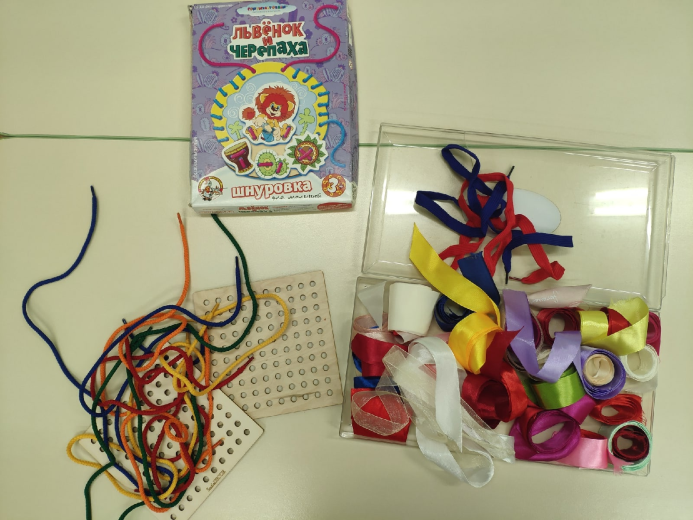 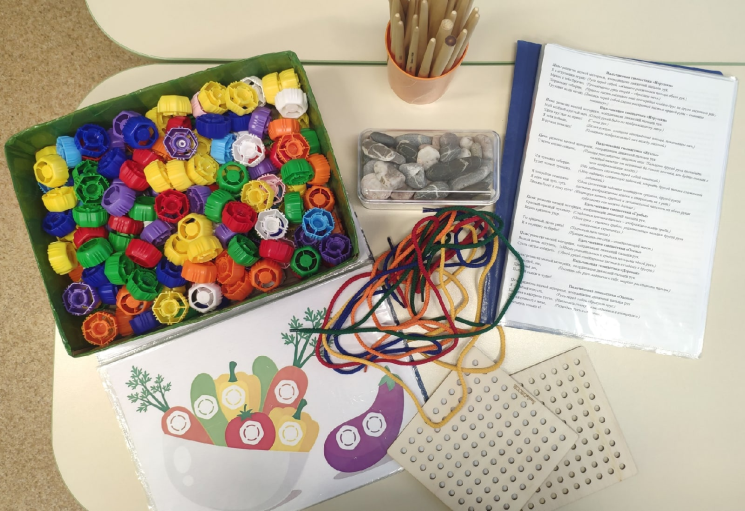 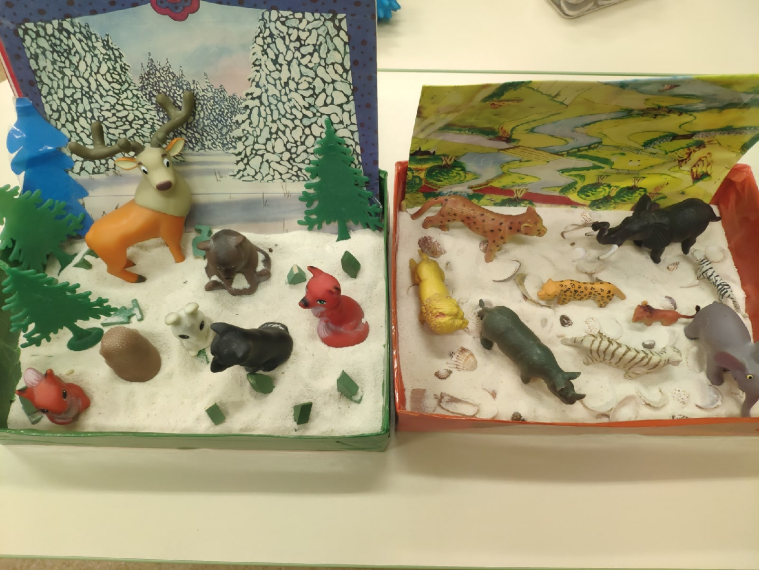 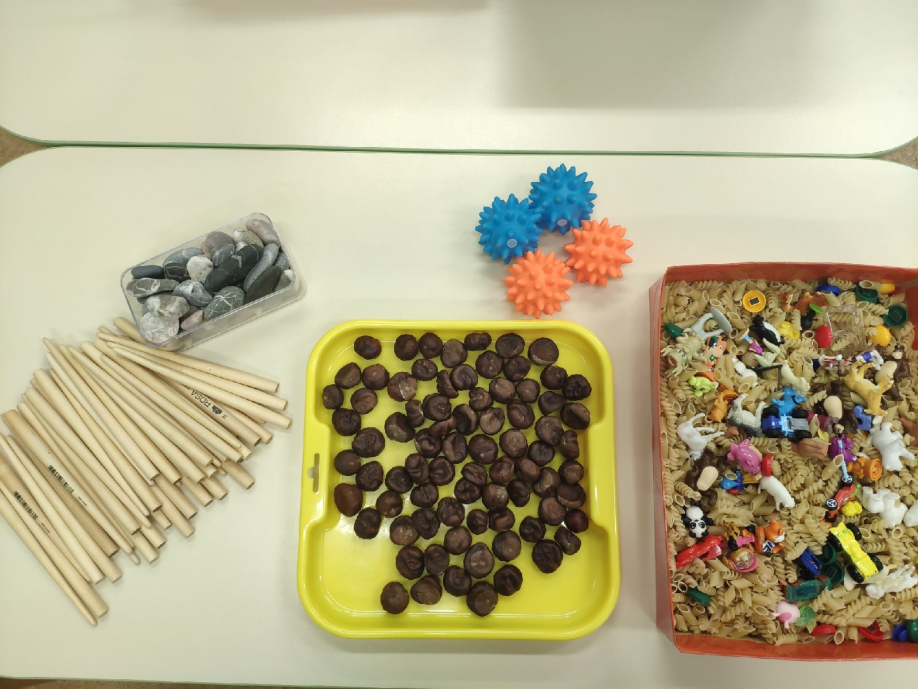 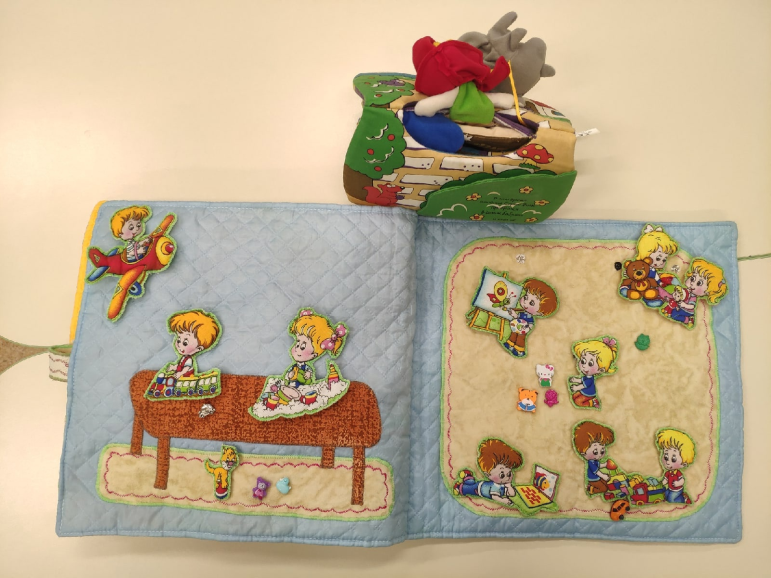 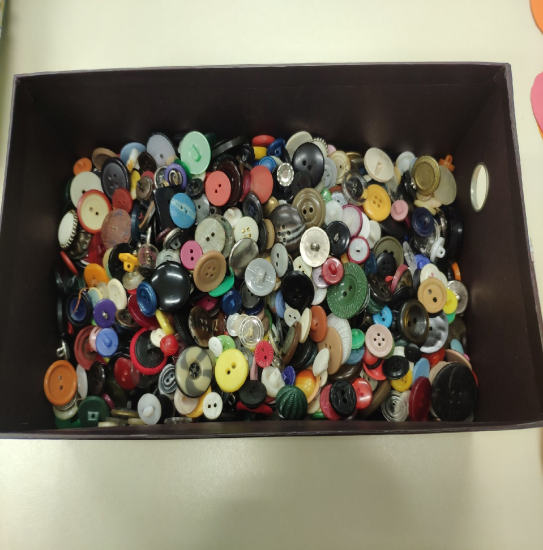 - различные коробочки для собирания в них пуговиц, камешков, косточек от фруктов, орехов, семечек овощей и фруктов и т. д;- мозайку (мелкую и крупную);- бусы и пуговицы разной величины;- свободные катушки для наматывания на них ниток и веревок;- дощечки с множеством отверстий или от мозаики для «вышивания» шнуром или мягкой проволокой;- различные виды застежек: молнии, пуговицы, кнопки, крючки, шнуровка;- пособия для шнуровки;- наборы веревочек разной длины и ширины для завязывания и развязывания узлов, плетения косичек;- наборы пластмассовых и деревянных палочек;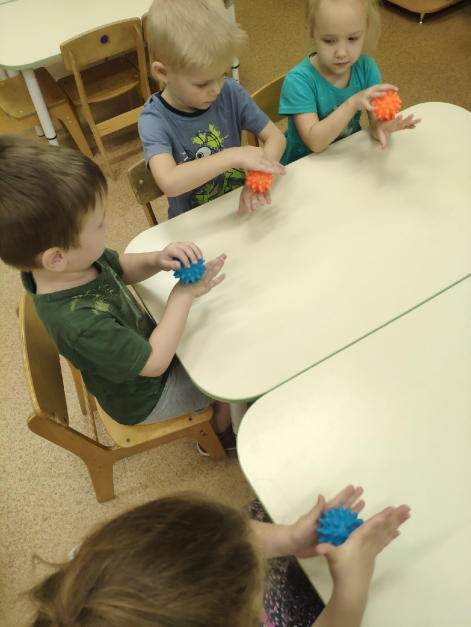 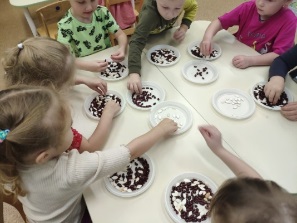 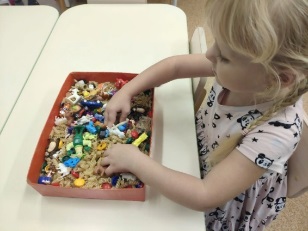 В результате создания развивающей предметно-пространственной среды дети учатся общаться, договариваться, помогать друг другу, а моя задача поддерживать это стремление.